RMT TfL No.1 Branch Meetings for 2016For  Underground Managers, Admin& Technical services plus all TfL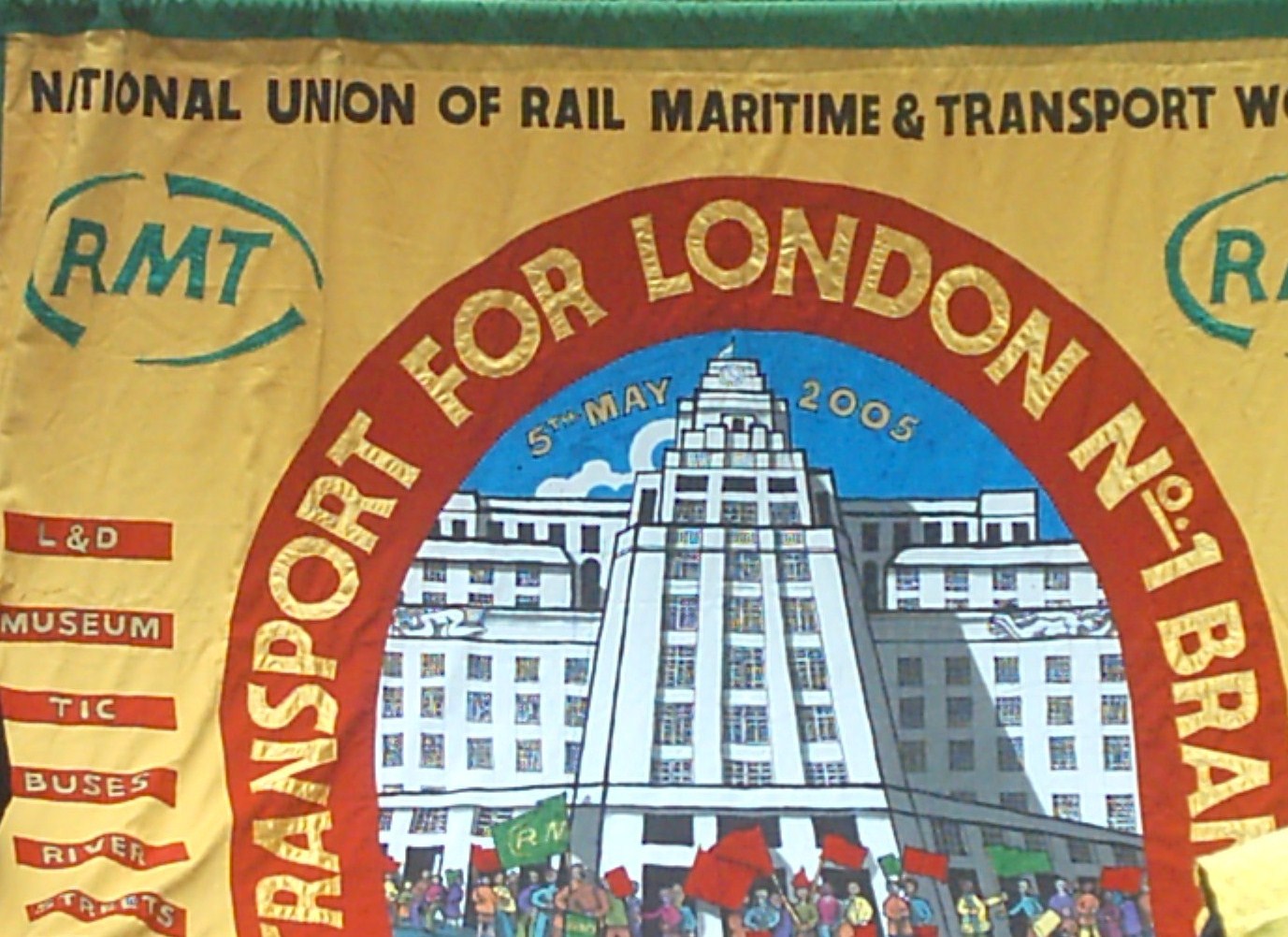 Change of venueOur branch meetings are held upstairs, 17.00-19.00. Every TFL payday in the Blue Eyed Maid public house. 5 mins walk left out of the Borough High Street exit of London Bridge tube. 17th Aug,  14th Sept, 12th Oct, 9th Nov,  7th Dec AGMFind out what is happening in your work area and across London. Have your say and experience RMT’s ‘Unity is strength.Paul Rutland: Branch Secretary on 0794 187 7966  p.rutland@virgin.netContact Linda Wiles: Branch Chair on 0799 089 4576               linda.j.wiles@ntlworld.com Helpline 0800 376 3706 or www.rmt.org.uk